Қысқа мерзімді жоспар Күні:Сынып: 5 Күні:Сынып: 5 Қатысқандар саны: 15Қатыспағандар саны:0Қатысқандар саны: 15Қатыспағандар саны:0Мектеп: №14 ОММектеп: №14 ОММұғалімнің аты-жөні: Канапьянова Зухра СакеновнаМұғалімнің аты-жөні: Канапьянова Зухра СакеновнаСабақтың тақырыбы:Сабақтың тақырыбы:Ойын құруға арналған шығармашылық қабілетОйын құруға арналған шығармашылық қабілетОсы сабақта қол жеткізілетін оқу мақсаттары (оқу бағдарламасына сілтеме)Осы сабақта қол жеткізілетін оқу мақсаттары (оқу бағдарламасына сілтеме)5.2.3.1  қолайлы оқу ортасын қалыптастыру бойынша, біріккен әрі тиімді жұмыс дағдыларын түсіну және анықтау5.2.3.1  қолайлы оқу ортасын қалыптастыру бойынша, біріккен әрі тиімді жұмыс дағдыларын түсіну және анықтауСабақтың мақсаттарыСабақтың мақсаттары- допты беру/лақтыруды орындайды;- допты қағып алу/ұстап алуды орындайды;- топта ойнауға қолайлы орта құрады;- бірігіп тиімді жұмыс жасайды;- ойынды жүргізудің жаңа элементтерін ұсынады.- допты беру/лақтыруды орындайды;- допты қағып алу/ұстап алуды орындайды;- топта ойнауға қолайлы орта құрады;- бірігіп тиімді жұмыс жасайды;- ойынды жүргізудің жаңа элементтерін ұсынады.Жетістік критерийлеріЖетістік критерийлеріКомандалық жұмысты жақсы орындау үшін қолайлыорта қалыптастырадыКомандалық жұмысты жақсы орындау үшін қолайлыорта қалыптастырадыҚұндылықтарды дарытуҚұндылықтарды дарытуСалауаты өмір салтын ұстануға тәрбиелеу Салауаты өмір салтын ұстануға тәрбиелеу Пәнаралық байланысПәнаралық байланысБұл сабақты математика, өзін-өзі тану пәндерімен өзара пәнаралық байланыс орнатуға болады.Бұл сабақты математика, өзін-өзі тану пәндерімен өзара пәнаралық байланыс орнатуға болады.АКТ қолдану дағдыларыАКТ қолдану дағдыларытаныстырылым.таныстырылым.Сабақ барысыСабақ барысыСабақ барысыСабақ барысыСабақтың жоспарланған кезеңдеріСабақтағы жоспарланған іс-әрекетСабақтағы жоспарланған іс-әрекетРесурстарСабақтың басы5 минутЫнтымақтастыру атмосферасын орнату. Оқушыларды сапқа тұрғызу,сәлемдесу.Жалпы жетілдіру жаттығулары:1. Бір орында: Оңға,солға,кері бұрылу.2.Жүру: Қолды жоғары көтеріп, аяқтың ұшымен жүру. Қолды жанға созып өкшемен жүру. Жартылай отырып, толық отырып жүру.3.Жүгіру: Еркін жүгіру, тізені көтеріп жүгіру, аяқты артқа сермеп жүгіру. Жүріске ауысып, тыныс алу жаттығуларын орындау. Бір орында жалпы дене шынықтыру жаттығуларын орындау.Ынтымақтастыру атмосферасын орнату. Оқушыларды сапқа тұрғызу,сәлемдесу.Жалпы жетілдіру жаттығулары:1. Бір орында: Оңға,солға,кері бұрылу.2.Жүру: Қолды жоғары көтеріп, аяқтың ұшымен жүру. Қолды жанға созып өкшемен жүру. Жартылай отырып, толық отырып жүру.3.Жүгіру: Еркін жүгіру, тізені көтеріп жүгіру, аяқты артқа сермеп жүгіру. Жүріске ауысып, тыныс алу жаттығуларын орындау. Бір орында жалпы дене шынықтыру жаттығуларын орындау.Жаттығулар көрсетілімі материалдар.Сабақтың ортасы25 минутБаскетбол ойынында допты қағып алу, ұстау, беру/лақтыруды орындаңызжәне ойынның жүргізілу ережесін талқылап, өзгерістер енгізіңіз.Екі командаға бөлініңіз. Спорт алаңының бір жартысына екі команда қатысып,жарысыңыз.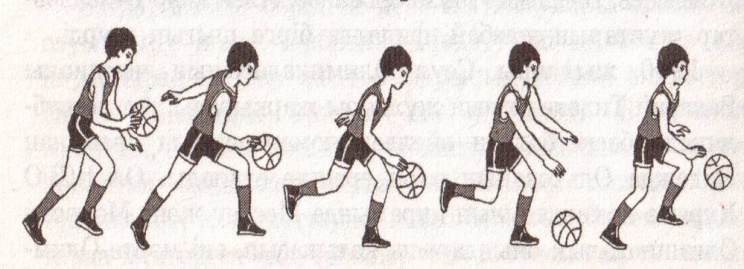 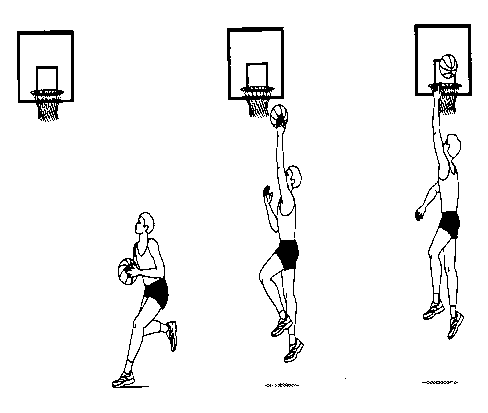 Баскетбол ойынында допты қағып алу, ұстау, беру/лақтыруды орындаңызжәне ойынның жүргізілу ережесін талқылап, өзгерістер енгізіңіз.Екі командаға бөлініңіз. Спорт алаңының бір жартысына екі команда қатысып,жарысыңыз.Әрбір тапсырма үшін үлкен бос кеңісті. Жаттығудың басталуын/аяқталуын белгілеу үшін мұғалімге арналған ысқырық.Сабақтың соңы5 минутРефлексияБүгінгі сабақтан не түсіндің?-не білдің?-не білгің келеді?-не үйрендің?РефлексияБүгінгі сабақтан не түсіндің?-не білдің?-не білгің келеді?-не үйрендің?Сұрақ-жауапДифференциация – оқушыларға көбірек қолдау көрсетуді қалай жоспарлайсыз? Қабілеті жоғары оқушыларға қандай тапсыр-малар қоюды жоспарлап отырсыз?Бағалау – оқушылардың материалды меңгеру деңгейін тексеру жоспарыңыз?Сөйлеу-речи-speechesБағалау – оқушылардың материалды меңгеру деңгейін тексеру жоспарыңыз?Сөйлеу-речи-speechesПәнаралық байланысДенсаулық және қауіпсіздік техникасының сақталуы

АКТ
Құндылықтармен байланыс (тәрбие)Қолдау көрсету.Қабілеті жоғары оқушылар айтылған сөздер менсөйлемдердің көпшілігін дұрыс қайталай алады.Оқушылар өздері жасаған бет-бейнелеріне қарап бір-біріне көңіл- күйлерін айтады. (қуанышты, көңілді, көңілсіз, ашулы)Оқушылар өздері жасаған бет-бейнелеріне қарап бір-біріне көңіл- күйлерін айтады. (қуанышты, көңілді, көңілсіз, ашулы)Бұл сабақта өзін-өзі тану пәнімен өзара пәнаралық байланыс орнатуға болады.